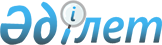 О внесении изменений в решение Актогайского районного маслихата от 28 декабря 2022 года № 151/31 "О бюджете Муткеновского сельского округа на 2023-2025 годы"Решение Актогайского районного маслихата Павлодарской области от 24 апреля 2023 года № 26/3
      Актогайский районный маслихат РЕШИЛ:
      1. Внести в решение Актогайского районного маслихата "О бюджете Муткеновского сельского округа на 2023-2025 годы" от 28 декабря 2022 года № 151/31 (зарегистрированное в Реестре государственной регистрации нормативных правовых актов под № 176334) следующие изменения:
      пункт 1 изложить в новой редакции:
      "1. Утвердить бюджет Муткеновского сельского округа на 2023-2025 годы согласно приложениям 1, 2 и 3 соответственно, в том числе на 2023 год в следующих объемах:
      1) доходы – 77347 тысяч тенге, в том числе:
      налоговые поступления - 3581 тысяч тенге;
      неналоговые поступления - 2 тысяч тенге;
      поступления трансфертов - 73764 тысяч тенге;
      2) затраты – 78427 тысяч тенге;
      3) чистое бюджетное кредитование – 0;
      4) сальдо по операциям с финансовыми активами - 0;
      5) дефицит (профицит) бюджета - -1080 тысяч тенге;
      6) финансирование дефицита (использование профицита) бюджета - 1080 тысяч тенге.";
      приложение 1 к указанному решению изложить в новой редакции согласно приложению к настоящему решению.
      2. Настоящее решение вводится в действие с 1 января 2023 года. Бюджет Муткеновского сельского округа на 2023 год (с изменениями)
					© 2012. РГП на ПХВ «Институт законодательства и правовой информации Республики Казахстан» Министерства юстиции Республики Казахстан
				
      Председатель Актогайского районного маслихата 

Ж. Ташенев
Приложение
к решению Актогайского
районного маслихата
Павлодарской области
от 24 апреля 2023 года
№ 26/3Приложение 1
к решению Актогайского
районного маслихата
Павлодарской области
от 28 декабря 2022 года
№ 151/31
Категория
Категория
Категория
Сумма (тысяч тенге)
Класс
Класс
Подкласс
Подкласс
Наименование 1 2 3 4 5
1. Доходы
77347
1
Налоговые поступления
3581
01
Подоходный налог 
978
2
Индивидуальный подоходный налог 
978
04
Налоги на собственность
2443
1
Налоги на имущество
164
3
Земельный налог
104
4
Налог на транспортные средства
2175
05
Внутренние налоги на товары, работы и услуги
160
3
Поступления за использование природных и других ресурсов
160
2
Неналоговые поступления
2
06
Неналоговые поступления
2
1
Другие неналоговые поступления в местный бюджет
2
4
Поступления трансфертов
73764
02
Трансферты из вышестоящих органов государственного управления
73764
3
Трансферты из районного (города областного значения) бюджета
73764
Функциональная группа
Функциональная группа
Функциональная группа
Функциональная группа
Функциональная группа
Сумма (тысяч
тенге)
Функциональная подгруппа
Функциональная подгруппа
Функциональная подгруппа
Функциональная подгруппа
Сумма (тысяч
тенге)
Администратор бюджетных программ
Администратор бюджетных программ
Администратор бюджетных программ
Сумма (тысяч
тенге)
Программа
Программа
Сумма (тысяч
тенге)
 Наименование
Сумма (тысяч
тенге) 1 2 3 4 5 6
2. Затраты
78427
01
Государственные услуги общего характера
40520
1
Представительные, исполнительные и другие органы, выполняющие общие функции государственного управления
40520
124
Аппарат акима города районного значения, села, поселка, сельского округа
40520
001
Услуги по обеспечению деятельности акима города районного значения, села, поселка, сельского округа
40175
022
Капитальные расходы государственного органа
345
06
Социальная помощь и социальное обеспечение 
4546
2
Социальная помощь
4546
124
Аппарат акима города районного значения, села, поселка, сельского округа
4546
003
Оказание социальной помощи нуждающимся гражданам на дому
4546
07
Жилищно-коммунальное-хозяйство
30511
3
Благоустройство населенных пунктов
30511
124
Аппарат акима города районного значения, села, поселка, сельского округа
30511
008
Освещение улиц в населенных пунктах
4361
009
Обеспечение санитарии населенных пунктов
2500
011
Благоустройство и озеленение населенных пунктов
23650
08
Культура, спорт, туризм и информационное пространство
350
1
Деятельность в области культуры
350
124
Аппарат акима города районного значения, села, поселка, сельского округа
350
006
Поддержка культурно-досуговой работы на местном уровне
350
12
Транспорт и коммуникаций 
2500
1
Автомобильный транспорт
2500
124
Аппарат акима города районного значения, села, поселка, сельского округа
2500
013
Обеспечение функционирования автомобильных дорог в городах районного значения, селах, поселках, сельских округах
2500
3. Чистое бюджетное кредитование
0
4. Сальдо по операциям с финансовыми активами
0 1 2 3 4 5 6
5. Дефицит (профицит) бюджета
-1080
6. Финансирование дефицита (использование профицита) бюджета
1080
8
Движение остатков бюджетных средств
1080
01
Остатки бюджетных средств
1080
1
Свободные остатки бюджетных средств
1080
01
Свободные остатки бюджетных средств
1080